ОУ “Христо Ботев” – град ДобричДобрич 9300, ул. “Цар Самуил”  14, 058/60-24-10, 60-21-76, e-mail: info-800011@edu.mon.bg, http://ou-botev.org МЕХАНИЗЪМза повишаване на капацитета на педагогическите специалисти за подобряване на сигурността на средата в ОУ „Христо Ботев“ посредствомпредотвратяване на разпространението и употребата на наркотични вещества ВъведениеНастоящият документ е изготвен от работна група в ОУ „Христо Ботев“ в състав: заместник-директори Димитричка Петрова, Таня Драгоева-Димитрова и педагогически съветник Красимира Димитрова, преминала обучение по Национална програма за превенция на употребата на наркотични вещества в училищна среда „Кодово име „Живот“ 5.-7. клас.Механизмът е разработен на базата на: Механизъм за действие и Алгоритъм към него в случаи на установяване на разпространение и употреба на наркотични вещества в училище, дейности за повишаване на професионалната подготовка на училищните психолози в тази посока и информационни дейности с цел превенция, утвърден със Заповед № РД 09-3543/ 01.11.2023 г. на проф. Галин Цоков, министър на образованието и науката; Национална стратегия за борба с наркотиците (2020-2024 г.); Национална програма за превенция на употребата на наркотични вещества в училищна  среда „Кодово име „Живот“ 5.-7. клас.Цел:Документът има за цел да очертае рамките на механизъм за предотвратяване на разпространението и употребата на наркотични вещества в ОУ „Христо Ботев“.Въвеждането на Механизъм за противодействие на разпространението и употребата на наркотични вещества в училище се налага от разбирането, че реален напредък в борбата с това негативно явление в училище може да бъде постигнат само в резултат на прилагането на последователна и целенасочена политика, която се споделя и следва от цялата училищна общност и се подкрепя от всички отговорни институции. Подобна политика е необходимо да включва мерки и дейности за превенция и намеса, както и разписани алгоритми и отговорности за действие. Задължение на всички служители в ОУ „Христо Ботев“ е да работят съгласувано за постигането на целите.Информираност:В областта на предотвратяването на употребата и злоупотреба на подрастващите с наркотични вещества от особена важност е превенцията. Важно е да се осигури информация на подрастващите за вредите от употребата на наркотични вещества и последствията, които те могат да имат върху здравето, ученето и бъдещето на ученика.Това се осъществява чрез провеждане на информационни кампании, провеждане на уроци, насочени към превенция на наркотиците, организиране на дискусии и семинари и др.Необходимо е да се подчертае опасността от новите дизайнерски дроги и наркотични вещества, които причиняват трайни щети върху психиката на личността, а в доста чести случаи водят и до летален изход.Едни от най-разпространените наркотични вещества в Р България са марихуаната и синтетичните наркотични вещества – амфетамини, но в последните години навлязоха райски газ и комбинирани наркотични субстанции.При интерпретиране на темата за употребата и злоупотребата с психоактивни вещества в контекста на новите вещества, които се разпространяват, не стои въпросът за пристрастяването, а за трайни и продължителни увреждания и загуба на живот.Разпознаване на случаи на употреба на наркотични вещества от ученици и подрастващи и реакция в такива ситуацииРазпознаването на случаи на употреба на наркотични вещества от ученици и подрастващи е от съществено значение за предприемане на подходящи мерки ипредоставяне на помощ. Тук са представени някои признаци, които могат да помогнат при разпознаването на такива случаи:Физически промени:Употребата на наркотични вещества може да предизвика физически промени при учениците и подрастващите. Това може да включва необичайни покачвания или загуби на тегло, красноречие, необичайно разширени или стеснени зеници, осезаеми промени във външния вид (кожни проблеми, неглижирана визия и пр.).Промени в поведението и настроението:Учениците и подрастващите, които употребяват наркотични вещества, често проявяват промени в поведението и настроението си. Това може да включва изолация, намалена учебна успеваемост, нередовно посещаване на училище, промени във връзките със семейството и приятелите, агресивност, раздразнителност, депресия или еуфория.Финансови проблеми:При употребяващите наркотични вещества често възникват финансови проблеми. Те може да се опитват да събират пари по необичаен начин или да проявяват необяснимо поведение на недостиг на средства.Пропуски и незадоволителни резултати в училище:Употребата на наркотични вещества може да доведе до нередовно посещаване на училище, пропуски на уроци или незадоволителни резултати в учебните постижения.Необходимо е да се отбележи, че е от значение да се наблюдават повече от един от посочените признаци и да се подходи внимателно към събиране на допълнителна информация посредством разговор с ученика, да се привлече педагогическият съветник в училище при изясняване на възникналата хипотеза, да се проведе разговор със съученици на ученика и др., преди да се предприемат следващите стъпки.Реакции на педагогически специалисти и на непедагогически персонал в случаи на констатиране на разпространение на наркотични вещества.Уведомяване на директора на училището.Педагогическите специалисти и непедагогическият персонал имат важна роля при констатиране на разпространение на наркотични вещества в училище.Реакции и мерки, които да бъдат предприети:Сигнализиране:Педагогическите специалисти или непедагогическият персонал са длъжни да сигнализират на отговорните лица в училището – директора, заместник-директорите или педагогическия съветник, за констатирането на разпространение на наркотични вещества. Сигналът трябва да бъде предаден възможно най-скоро след узнаването, за да се предприемат подходящи мерки. След получаването на сигнала, заместник-директорите и педагогическия съветник са длъжни незабавно да информират директора на училището.Документиране на случая:Необходимо е да се документират всички подробности относно констатирания случай на разпространение на наркотични вещества. Това включва датата, часа и местоположението на инцидента, имената на засегнатите ученици, името на учителя или служителя, констатирал разпространението, и всички други важни факти.Отговорно лице за документиране и съхраняване на информацията: председател на Училищния координационен съвет.Място за съхранение на документацията: кабинет на зам.-директори, в папка-класьор на УКС.Процедура по документиране: председателят на УКС съставя протокол, към който прилага сведенията, подписани от лицето, констатирало разпространението на наркотични вещества.Спазване на процедури:Педагогическите специалисти и непедагогическият персонал са длъжни да спазват процедурите, установени от училищното ръководство, за реагиране на случаи на разпространение на наркотични вещества. Това включва изолиране на засегнатите ученици и сигнализиране на отговорните лица в училището.При установяване на лица, разпространяващи наркотични вещества в образователната институция, от педагогически специалист или член на непедагогическия персонал, следва уведомяване на служител на МВР, което се извършва от директора на ОУ„Христо Ботев“ по избран от него начин, в зависимост от конкретната ситуация:Позвъняване на телефонен номер 112, общ европейски телефон за спешни повиквания;Уведомяване чрез посещение в най-близкото поделение на МВР;Уведомяване на полицейски инспектор или разузнавач, отговарящи за района на образователната институция;Подаване на сигнал на електронен пощенски адрес на МВР.При случай на разпространение и употреба на наркотични вещества директорът създава Екип за взаимодействие с отговорните институции и при необходимост изготвя план за подкрепа на засегнатия ученик или план за превенция с цел предпазване на останалите ученици от употреба и злоупотреба с наркотични вещества.Екипът е мултидисциплинарен и включва представител на отдела за закрила на детето в дирекция „Социално подпомагане“, на районното управление на полицията (РУП), на регионалното управление на образованието (РУО), на общинския съвет по наркотичните вещества (ОбСНВ).Взаимодействие на училищното ръководство със здравните служби в случай на употреба на наркотични вещества.В случай на употреба на наркотични вещества в училище взаимодействието между училищните органи и здравните служби е от изключителна важност.Аспекти на взаимодействието със здравните служби:Идентификация и сигнализиране:Педагогическите съветници се обучават относно разпознаване на признаците на употреба на наркотични вещества от учениците. При установяване на такива признаци педагогическият съветник в ОУ „Христо Ботев“ задължително уведомява директора на училището, който от своя страна сигнализира здравните служби.Сътрудничество със здравните служби:Ръководните органи на училището си сътрудничат със здравните служби, за да осигурят подходяща подкрепа и помощ на учениците, които употребяват наркотични вещества. Това включва консултации със специалисти, предоставяне на информация иобучение на учители и персонал, както и създаване на програми за превенция и рехабилитация.Планиране на дейности:Ръководството на училището и здравните служби планират съвместни дейности, които да насочат учениците към здравословен начин на живот и да ги предпазят от употреба на наркотични вещества. Това да включва информационни кампании, предоставяне на консултации и подкрепа на учениците и техните семейства.Обмен на информация:Училищното ръководство и здравните служби определят механизми за обмен на информация относно случаи на употреба на наркотични вещества в училище с оглед по- добро разбиране на проблема и вземане на подходящи мерки за неговото решаване. Указания за обмен на информация:директорът подава сигнал до здравните служби и до служител на МВР по избран от него начин, в зависимост от конкретната ситуация: позвъняване на телефонен номер 112, общ европейски телефон за спешни повиквания; уведомяване чрез посещение в най-близкото поделение на МВР и в най-близката здравна служба; уведомяване на полицейски инспектор или разузнавач, отговарящи за района на образователната институция и на лицето, завеждащо медицинската служба в училище.създаденият от директора Екип за взаимодействие с отговорните институции го информира за работата си по конкретния случай на констатирана употреба;директорът обменя сведения със здравните служби или определя член на екипа за лице за контакти.Подкрепа на засегнатите ученици:Ръководните органи на училището, Екипа за взаимодействие с отговорните институции и здравните служби работят заедно, за да осигурят подходяща подкрепа и помощ на учениците, които са засегнати от употреба на наркотични вещества. Това включва психологическа подкрепа, консултации със специалисти и участие в програми за рехабилитация.Взаимодействието между училищните власти и здравните служби е от съществено значение за предотвратяване на употребата на наркотични вещества сред учениците и за осигуряване на подходяща помощ на засегнатите лица.Взаимодействие на учениците с училищното ръководство и отговорните институции в случаи на разпространение и на употреба на наркотични вещества.Необходимо е да бъдат осигурени административни възможности учениците да сигнализират в случай, че станат свидетели на разпространение или употреба на наркотични вещества или ако са били принуждавани или склонявани да закупуват наркотици от свои съученици или лица в или извън училище. Това включва:Информиране на училищното ръководство:Учениците се обръщат към училищното ръководство – директор или заместник- директори, и го информират за ситуацията с разпространение или употреба на наркотични вещества, на която са станали свидетели.Информиране на училищния педагогически съветник:Директорът информира педагогическия съветник за постъпил от ученици сигнал за разпространение и употреба на наркотични вещества. Учениците имат право да се консултират с педагогическия съветник. Този специалист може да предложи подходящи решения и да предостави подкрепа както на засегнатия ученик/ученици, така и на учениците, които съобщават за случаи на разпространение и на употреба на наркотични вещества.Създаване на условия за подаване на анонимни сигнали:Училищното ръководство осигурява възможности в училището за анонимно съобщаване от учениците на информация за употреба на наркотици или разпространение на наркотици. Това се осъществява посредством телефонната линия на училището 058 602 410 или чрез електронно подаване на сигнал на имейл на училището –  info-800011@edu.mon.bg. Задължения на лицето, приело сигнала: незабавно уведомява директора на училището. Определените подходи за съобщаване са избрани за осигуряване на максимално ниво на конфиденциалност и запазване на анонимността на учениците.Информиране на учениците за възможности да се обръщат и директно към органите на реда:Ръководството на училището осигурява условия учениците да бъдат информирани за възможностите да се обръщат и директно към органите на реда, в случай че ученик се почувства сериозно застрашен от ситуации на принуждаване или склоняване да закупува наркотици от свои съученици или лица в или извън училище или стане свидетел на такаваситуация. Органите на реда разполагат със специализирани екипи и ресурси, които да помогнат в борбата с употребата на наркотици в училищната общност.Механизъм за информиране на учениците:чрез информационни табели с тел. номер на Националната телефонна линия за деца 116 111, поставени на видно място във фоайетата на всеки етаж на училището;в час на класа.Важно е да се знае, че възрастова особеност на подрастващите тийнейджъри, когато най-често се случва първият досег с наркотични вещества, е характерна със стремежа да се експериментира, но същевременно подрастващите се страхуват за себе си, усещат, че имат по-ниска волева устойчивост да устояват на натиска на връстници, които могат да ги тласкат към рисково поведение, и са по-склонни да се доверят на възрастен от училище, авторитет за тях, отколкото да споделят в семейната среда. В този смисъл педагогическите специалисти следва да се стремят да изграждат отношения на доверие с подрастващите и да приемат всеки постъпил от тях сигнал с необходимата сериозност.Комуникация с родителите в случаи на установяване на разпространение и употреба на наркотични вещества от децата им.Комуникацията с родителите от страна на училището като институция е от съществено значение в случай на установяване на разпространение и употреба на наркотични вещества от учениците.Аспекти на комуникацията с родителите:Информиране:Класните ръководители са длъжни да запознаят родителите, срещу подпис, с влезлите в сила Указания за действие при работа в случаи на разпространение, употреба и/или държане с цел разпространение на наркотични вещества или техните аналози в училищата и прилежащата им територия.Ръководството на училището информира родителите за случаи на установена употреба или разпространение на наркотични вещества от децата им в училището. Тази информация се предоставя възможно най-скоро, за да се осигури разбиране за сериозността на проблема.Открита комуникация:Необходимо е да се поддържа открита и прозрачна комуникация с родителите. Трябва да се предоставят ясни и точни детайли относно случая, включително мерките, които са взети от училището и здравните служби. Родителите се информират за възможностите за подкрепа и помощ, които са налични.Индивидуален подход:Всеки случай се разглежда индивидуално, като се вземат предвид нуждите и специфичните обстоятелства на детето и неговото семейство. Родителите се канят на среща с ръководството на училището и представители на здравните служби, за да обсъдят възможния подход и действия.Предоставяне на ресурси и подкрепа:Родителите се информират от училищното ръководство за наличните ресурси и програми за подкрепа на децата, които са засегнати от употребата на наркотични вещества. Това включва консултации с педагогическия съветник в училище, преминал обучение по Националната програма за превенция на употребата на наркотични вещества в училищна среда „Кодово име „Живот“; консултации със специалисти; участие в рехабилитационни програми или други форми на помощ, в зависимост от конкретния случай.Сътрудничество и последователност:Необходимо е да се установи сътрудничество между училищните органи и родителите в решаването на проблема с употребата на наркотични вещества. Това изисква съвместна работа, за да се осигури последователност в мерките и подкрепата, предоставяни на засегнатите ученици.Комуникацията с родителите е от решаващо значение за решаването на проблема с употребата на наркотични вещества в училище. Тя трябва да бъде информативна, открита и съдържателна, с акцент върху подкрепата и ресурсите, налични за засегнатите ученици и техните родители.             АЛГОРИТЪМкъм МЕХАНИЗЪМ за повишаване на капацитета на педагогическите специалисти за подобряване на сигурността на средата в ОУ „Христо Ботев“ посредствомпредотвратяване на разпространението и употребата на наркотични веществаПри прилагане на Механизма за подобряване на сигурността на училищната среда посредством предотвратяване на разпространението и употребата на наркотични вещества се спазва Алгоритъм, който е неделима част от Механизма. Алгоритъмът разписва конкретни задачи с оглед на реализирането на дейностите по предотвратяване на разпространението и употребата на наркотични вещества:Превенция и информираност на всички заинтересовани страни чрез Система за прилагане на Механизъм за повишаване на капацитета на педагогическите специалисти за подобряване на сигурността на средата в училище посредством предотвратяване на разпространението и употребата на наркотични вещества – Приложение 1;Информиране на учениците за възможностите за реакция и подаване на сигнал в случай, че станат свидетели на разпространение или употреба на наркотични вещества или са били принуждавани или склонявани да закупуват наркотици от свои съученици или лица в или извън училище – Приложение 2;Алгоритъм при сигнал за употреба и/или държане с цел разпространение на наркотици в училищна среда и прилежащи територии, вътрешна схема – Приложение 3;Процедура по изпълнение на Алгоритъм за действие при употреба и/или разпространение на наркотични вещества – Приложение 4;План за действие – Приложение 5;Последващи действия – Приложение 6;Поверителност – Приложение 7;Процедура по информиране на родителите и подписване на декларация за запознатост (Приложение 12) и декларация за информирано съгласие (Приложение 13) за предприемане на последващи действия от страна на МДЕ при доказано разпространение, употреба и/или държане с цел разпространение нанаркотични вещества или техните аналози в училището и прилежащата му територия – Приложение 8;Възможни проблеми и възможни решения – Приложение 9;Партньори при разглеждане на случай от МДЕ – Приложение 10.Допълнителни приложения:Приложение 11 – Декларация за конфиденциалност на председател/член на МДЕ към т. 4 от Алгоритъм към Механизъм за подобряване на сигурността на средата посредством предотвратяване на разпространението и употребата на наркотични вещества;Приложение 12 – Декларация за запознатост към т. 5 от Алгоритъм към Механизъм за подобряване на сигурността на средата посредством предотвратяване на разпространението и употребата на наркотични вещества;Приложение 13 – Декларация за информирано съгласие към т. 5 от Алгоритъм към Механизъм за подобряване на сигурността на средата посредством предотвратяване на разпространението и употребата на наркотични вещества;Приложение 14 – Структури, функционални задължения на институциите, които имат задължения в областта на превенция на разпространението и употребата на наркотични вещества, в конкретика на подрастващите. Нормативна база.ИЗПОЛЗВАНИ ТЕРМИНИ И СЪКРАЩЕНИЯ в документа и приложенията към него:МЗ – Министерство на здравеопазванетоМОН – Министерство на образованието и науката МВР – Министерство на вътрешните работиДАЗД – Държавна агенция за закрила на дететоНСОРБ – Национално сдружение на общините в Република България ОДМВР – Областна дирекция на Министерството на вътрешните работи ОбСНВ – Общински съвети по наркотични веществаПИЦ – Превантивно-информационни центрове НСНВ – Национален съвет по наркотични вещества РУП – Районно управление на полициятаМДЕ – Мултидисциплинарен екипПедагогически персонал – включва директор, заместник-директор/и, класни ръководители, начални учители, учители по учебни предмети, психолог/психолози, педагогически съветник/педагогически съветници и всички други педагогически специалисти в училище.Непедагогически персонал – охрана на училището и други служители в него, които не отговорят пряко за образователния процес.ПРИЛОЖЕНИЕ № 1СХЕМА: Система за прилагане на Механизъм за повишаване на капацитета на педагогическите специалисти за подобряване на сигурността на средата в училище посредством предотвратяване на разпространението и употребата на наркотични веществаПРИЛОЖЕНИЕ № 2СХЕМА: Стъпка 2: Какво да направя, ако някой ми предложи на мен или на мой съученик наркотични вещества?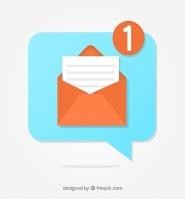 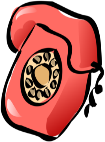 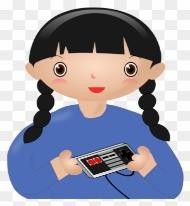 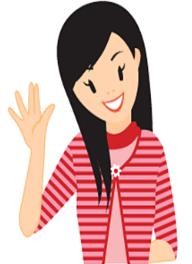 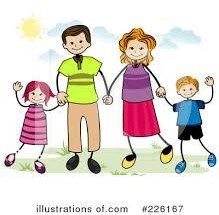 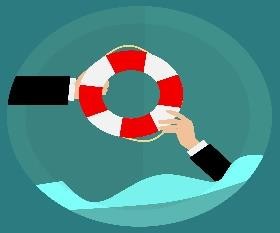 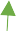 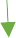 ПРИЛОЖЕНИЕ № 3СХЕМА:	Стъпка 2: Алгоритъм при сигнал за употреба и/или държане с цел разпространение на наркотици в училищна среда и прилежащи територии, вътрешна схема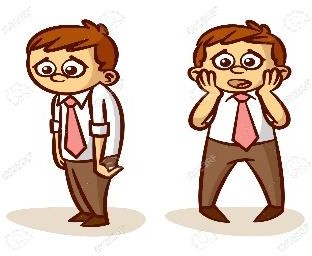 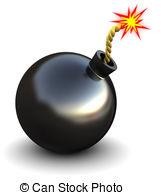 ПРИЛОЖЕНИЕ № 4СХЕМА: Стъпка 3: Процедура по изпълнение на Алгоритъм за действие при употреба и/или разпространение на наркотични веществаПри разпространение нанаркотични веществаПри едновременна употреба иразпространениеПри употреба на наркотични веществаОДМВР	ДПССоциален работник „Закрилана детето“Психолог или педагогически съветникПИЦЕкипът, създаден от директора след получаване на сигнал за употреба или разпространение на наркотични вещества, се събира след изтичанена крайният срок и съставяПлан за действиеПРИЛОЖЕНИЕ № 5СХЕМА: Стъпка 4: План за действиеПлан за действиеДългосрочни целиСредносрочни целиРодителиКраткосрочни целиОценка за употребата на зависимост извършена от лекар-психиатър иликонсултиране при специалист в областта на зависимоститеПри идентифициран проблем с експериментиране и/илиупотреба на наркотични веществаПри наличие на разстройства или данни за зависимостПри идентифицираПсихосоциална работаЛечение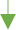 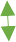 РанниинтервенцииКраткиинтервенцииМотивационно интервюиранеТерапевтична общностЦОП и ЦПЛРДневни центровеАсистирано лечение (амбулаторно или стационарно)Медицинско заведение с отделения за лечение на деца под 18 годишна възрастПРИЛОЖЕНИЕ № 6СХЕМА: Стъпка 5: Последващи действияПредставяне проследяване и приключванена случаяСрещи на екипаЕжегоден отчет от ръководителя на ЕкипаОценка от експерт на ПИЦПри водене на случайминимум един път месечноД“СП“	РУПКопие до РУОКопие до ОбСНВИзготвяне на доклад от водещияслучаяПРИЛОЖЕНИЕ № 7СХЕМА: Стъпка 6: Поверителност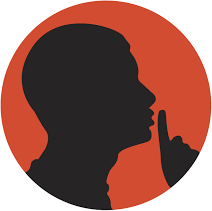 ПРИЛОЖЕНИЕ № 8СХЕМА: Стъпка 7: Процедура по информиране на родителите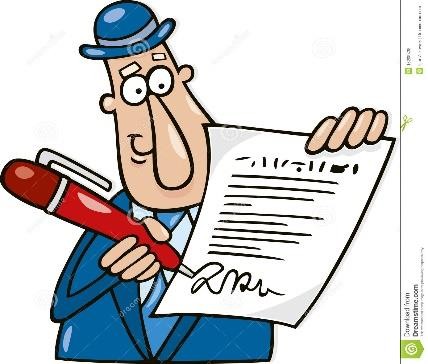 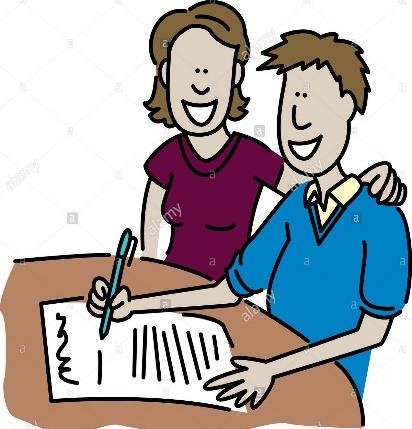 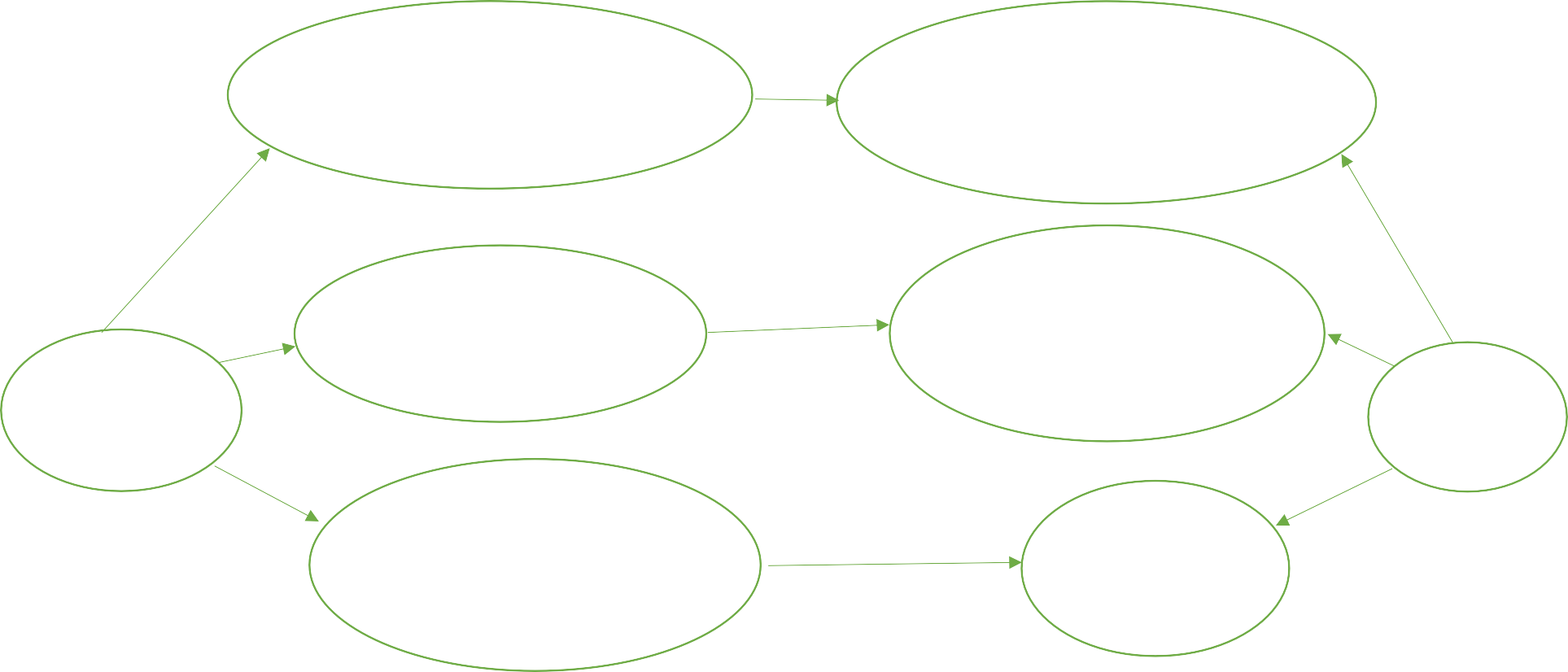 ПРИЛОЖЕНИЕ № 9СХЕМА: Възможни проблеми и възможни решенияПРИЛОЖЕНИЕ № 10СХЕМА: Партньори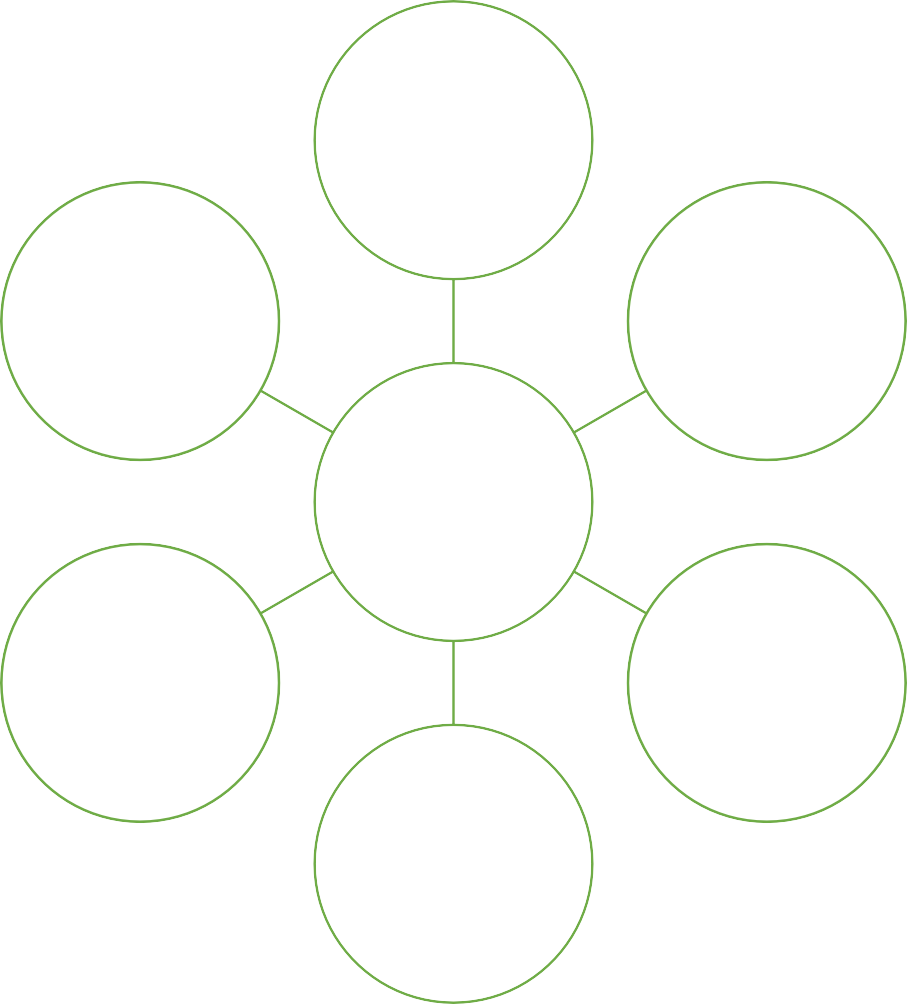 ПРИЛОЖЕНИЕ № 11Декларация за конфиденциалностДолуподписаният/ата_	(име, длъжност)В качеството си на ръководител на МДЕ/член на екипа (излишното се зачертава) за изпълнение на Указания за действие при работа в случаи на разпространение, употреба и/или държане за повишаване на капацитета на педагогическите специалисти за подобряване на сигурността на средата в училище посредством предотвратяване на разпространението и употребата на наркотични вещества с цел разпространение на наркотични вещества и техните аналози в училищата и прилежащата имтериторияД Е К Л А Р И Р А М, Ч Е:Се задължавам да не разгласявам по никакъв начин информация за случаите, които се разглеждат.„Конфиденциална информация“ по смисъла на настоящата Декларация е всяка информация отнасяща се ученика, неговите родители, училището в което учи и предприетите марки от писмен, устен или електронен вид.Разгласяване на конфиденциална информация по смисъла на настоящата Декларация представлява всякакъв вид устно или писмено изявление, предаване на информация на хартиен, електронен или друг носител, включително по поща, факс или електронна поща, както и всякакъв друг начин на разгласяване на информация, в това число чрез средствата за масово осведомяване, печатните издания или Интернет.Задължението за запазване на конфиденциалност е без ограничение в територията и е за срок от 10 години.Задължавам се да пазя конфиденциалната информация добросъвестно, за да предпазя разпространяването и публикуването й от лица, които нямат правото да я разпространяват и публикуват. 	г.	Подпис:  	/ дата /	/	/ПРИЛОЖЕНИЕ № 12 (стр. 1) – Декларация за запознатост към т. 5 от Алгоритъм към Механизъм за подобряване на сигурността на средата посредством предотвратяване на разпространението и употребата на наркотични веществаДЕКЛАРАЦИЯ ЗА ЗАПОЗНАТОСТНастоящата декларация за запознатост цели да гарантира правото на информираност на ученика и родителите/настойниците/попечителите/полагащи грижиДолуподписаният …………….., в качеството си на родител/настойник/попечител на	, ученикв	клас, ОУ „Христо Ботев“ – град Добрич, ДЕКЛАРИРАМ:а) Запознат/а съм с МЕХАНИЗЪМ за повишаване на капацитета на педагогическите специалисти за подобряване на сигурността на средата в ОУ „Христо Ботев“ посредством предотвратяване на разпространението и употребата на наркотични вещества;б) Запознат съм с УКАЗАНИЯ за действия при работа в случаи на разпространение, употреба и/или държане с цел разпространение на наркотични вещества и техните аналози в училищата и прилежащата им територия;в) Информиран/а съм за процедурата по изпълнение, плана за действие и последващите действия по Указанията.24ПРИЛОЖЕНИЕ № 12 (стр. 2) – Списък към Декларация за запознатост към т. 5 от Алгоритъм към Механизъм за подобряване на сигурността на средата посредством предотвратяване на разпространението и употребата на наркотични веществаПРИЛОЖЕНИЕ № 12 (стр. 3) – Списък към Декларация за запознатост към т. 5 от Алгоритъм към Механизъм за подобряване на сигурността на средата посредством предотвратяване на разпространението и употребата на наркотични вещества26ПРИЛОЖЕНИЕ № 13ДЕКЛАРАЦИЯЗА ИНФОРМИРАНО СЪГЛАСИЕНастоящата декларация за информирано съгласие цели да гарантира спазването правата на ученика и родителите/настойниците/попечителите/полагащи грижиДолуподписаният	,ЕГН	, в качеството си на родител/настойник/попечител на………………………………………………................................…., ЕГН	,ученик в	,(училище, клас)а) Запознат/а съм с Указания за действия при работа в случаи на разпространение, употреба и/или държане с цел разпространение на наркотични вещества и техните аналози в училищата и прилежащата им територия;б) Информиран/а съм за процедурата по изпълнение, плана за действие и последващите действия по Указанията.ДЕКЛАРИРАМ:а) Изразявам своето съгласие при необходимост, детето ми да бъде консултирано от педагогическия съветник на училището;б) Изразявам своето съгласие при доказано разпространение, употреба и/или държане с цел разпространение на наркотични вещества или техните аналози в училището и прилежащата му територия от детето ми, то да бъде насочено за оказване на помощ;……………………	Декларатор:............……………………..(Дата)	(Име, фамилия, подпис)Забележка: В изброените представляващи „родител/настойник/попечител” невярното се зачерква.ПРИЛОЖЕНИЕ № 14Структури, функционални задължения на институциите, които имат задължения в областта на превенция на разпространението и употребата на наркотични вещества, в конкретика на подрастващите. Нормативна база. МИНИСТЕРСТВО НА ВЪТРЕШНИТЕ РАБОТИ	Главна дирекция „Национална полиция“Сектор „Наркотици“;Сектор „Детска престъпност“.Министерството на вътрешните работи, Националната полиция е структурирана от ГДНП, Областни дирекции (ОД МВР) и Районни управления (РУ). Във всяка от посочените структури има обособени следните звена: сектор в ГДНП, групи в ОД МВР и служители в РУ, които са пряко ангажирани и участват в разкриването, установяването и задържането на лица, извършващи престъпления с наркотични вещества. Освен посочените звена и служители може да се обобщи, че всеки един полицейски служител може да извършва проверки, получава сигнали, установява и задържа лица, извършващи престъпление с наркотични вещества.Нормативна уредба: ЗМВР, НК, НПК, Закон за здравето, Закон за закрила на детето МИНИСТЕРСТВО НА ЗДРАВЕОПАЗВАНЕТО	Национален център за опазване на общественото здраве и анализи (НЦОЗА)Структурата в НЦОЗА, която е пряко ангажирана с дейности по превенция на употребата на наркотични вещества е Дирекция „Психично здраве и превенция на зависимости“Националният Фокусен център (Focal Point) в областта на наркотиците и наркоманиите е създаден с решение на Националния съвет по наркотичните вещества и със заповед на Министъра на здравеопазването.НФЦ е базиран в Национален център по обществено здраве и анализи и е официален партньор на Европейския център за мониторинг на наркотиците и наркоманиите (EMCDDA) от страна на Република България, както и участник в Европейската мрежа за информация в областта на наркоманиите (REITOX).Общинските съвети по наркотични вещества (ОбСНВ) и Превантивно-информационни центрове (ПИЦ) към тях. Координати на всичките 27 ОбСНВ и ПИЦ мога да бъдатоткрити на интернет сайта на отдел „Националния фокусен център“, част от структурата на НЦОЗА:https://www.nfp-drugs.bg/%d0%be%d0%b1%d1%89%d0%b8%d0%bd%d1%81%d0%ba%d0%b8-%d1%81%d1%8a%d0%b2%d0%b5%d1%82%d0%b8-%d0%bd%d0%b0%d1%80%d0%ba%d0%be%d1%82%d0%b8%d1%87%d0%bd%d0%b8-%d0%b2%d0%b5%d1%89%d0%b5%d1%81%d1%82%d0%b2%d0%b0/Неправителствени организации, работещи в сферата на зависимостите от наркотични вещества, като например Сдружение „Асоциация за рехабилитация на зависимости – Солидарност“, гр. София, които поддържат единствената в страната „Национална информационна линия за наркотиците, алкохола и хазарта“Национална мрежа за децата; Български червен кръст.Основен партньор на НЦОЗА на международно ниво е Европейския мониторинг център за наркотици и наркомании (EMCDDA). Всички програми, които получават съгласие за дейност по реда на Наредба № 6 от 11.04.2014г. на МЗ и МОН, трябва да отговарят и на изискванията на Европейските стандарти за качество на превенцията на употребата на наркотици на Европейския	мониторинг	център	за	наркотици	и	наркомании.Държавна агенция за закрила на детето (ДАЗД) в областта на наркотиците и наркоманиите. Зам.-председателят на ДАЗД и експерт от дирекция „Политики и програми за детето, стратегическо развитие и координация“ участват в Националния съвет по наркотични вещества към Министерство на здравеопазването. Директорът на Националния център за обществено здраве и анализи е член на Националния съвет за закрила на детето. ИНФОРМАЦИЯ ЗА ДЕЙСТВАЩАТА НОРМАТИВНА РАМКА В ДАЗД.	Чл. 5 б, т.3 и 4, от Закона за закрила на детето, „(3) (Изм. - ДВ, бр. 58 от 2019 г., доп. - ДВ, бр. 99 от 2020 г.) Забранява се предлагането и продажбата на алкохолни напитки, тютюневи и свързани с тях изделия и изделия за пушене, различни от тютюневи изделия, на деца.(4) (Нова - ДВ, бр. 99 от 2020 г., изм. и доп. - ДВ, бр. 62 от 2022 г., в сила от 05.08.2022 г.) Забранява се употребата от деца на алкохолни напитки, тютюневи и свързани с тях изделия, изделия за пушене, различни от тютюневи изделия и диазотен оксид (райски газ).“.Допълнителна разпоредба от ЗЗДет, § 1, т.21 „Изделия за пушене, различни от тютюневи изделия" са вещества, субстанции и изделия на базата на растения, билки или плодове, които не съдържат тютюн и могат да бъдат консумирани чрез процес на горене, нагряване, изпаряване или друг процес, както и растения и вещества, забранени със Закона за контрол върху наркотичните вещества и прекурсорите.“.Глава 6 Административнонаказателни разпоредби, чл.45 „1) (Нова - ДВ, бр. 38 от 2006 г., изм. - ДВ, бр. 14 от 2009 г., доп. - ДВ, бр. 58 от 2019 г., изм. - ДВ, бр. 99 от 2020 г.) Който извърши нарушение на чл. 5б, ал. 3 се наказва с глоба или имуществена санкция от 2000 до 4000 лв., ако не подлежи на по-тежко административно наказание по специален закон или деянието не съставлява престъпление. При повторно нарушение се предприемат принудителни мерки за временно спиране на дейността за определен срок, но не по-дълъг от една година.“.Оперативна цел 8 „Превенция употребата на наркотични и нови психоактивни вещества и гарантиране правото на закрилата на децата и младежите, употребяващи и/или злоупотребяващи с наркотични вещества“ от Плана за действие за изпълнение на Националната програма за превенция на насилието и злоупотребата с деца (2023 - 2024 г.)................................ клас/паралелка............................... клас/паралелка............................... клас/паралелка............................... клас/паралелка............................... клас/паралелка№Ученик(име, презиме, фамилия)Декларатор – име, фамилия(родител/настойник/попечител)Подпис надекларатораДата1234567891011121314151617181920212223242526